SISTEM INFORMASI AKADEMIK SMP NEGERI 1 JATI KUDUS  BERBASIS WEBSKRIPSIDiajukan Sebagai Syarat Untuk Menyelesaikan Jenjang Pendidikan Strata Satu Pada Sekolah Tinggi Manajemen Informatika dan Komputer “A K A K O M”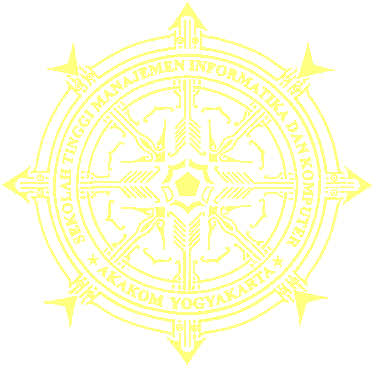 YogyakartaDisusun oleh:ISMU SURYO WARDOYONo. Mhs	: 025410191Jurusan	: Teknik InformatikaJenjang	: Strata SatuSEKOLAH TINGGI MANAJEMEN INFORMATIKA DAN KOMPUTERAKAKOM YOGYAKARTA2010